Wniosek kandydata ubiegającego się o przyjęcie do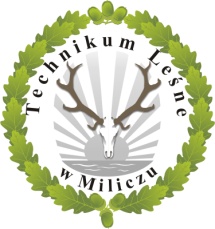      Technikum Leśnego w MiliczuDyrektorTechnikum Leśnego w MiliczuSzkoła: 		    I wyboru	 			 II wyboru DANE KANDYDATA Imię (imiona) i nazwisko kandydata …………………………………………………………..						w przypadku dwóch imion należy podać obydwaData urodzenia (dd-mm-rrr)……………………………miejsce urodzenia…………………….Dokładny  adres zamieszkania:Miejscowość ……………………………………,           Miasto   jeśli tak, to ile liczy mieszkańców: 		do 5 tys. 	 powyżej 5 tys.           Wieś Gmina ………………………………………  Powiat ………………………………………Ulica ……………………………………….. nr domu  ……………/nr mieszkania……..…Kod pocztowy ………………….. Miejscowość ………………………………………….8. Województwo …………………………………….Ares zameldowania (jeśli jest inny niż zamieszkania)…………………………………………..…………………………………………………………………………………………………...Tel. kom. kandydata………………………...e-mail kandydata………………………………...Ukończona szkoła podstawowa:……………………………………………………………DANE RODZICÓW KANDYDATA Imię i nazwisko matki…………………………………………………………………………...Tel. kom. matki……………………………. e-mail matki……………………………………...Adres zamieszkania matki…………………………………………………………………………………………………………………………………………………………………………...Imię i nazwisko ojca …………………………………………………………………………… Tel. kom. ojca ………………………………e-mail ojca……………………………………….Adres zamieszkania ojca………………………………………………………………………...…………………………………………………………………………………………………...DANE OPIEKUNA PRAWNEGO KANDYDATA (jeśli dotyczy)Imię i nazwisko …………………………………………………………………………………Tel. kom. opiekuna ………………………e-mail opiekuna……………………………………Adres zamieszkania opiekuna…………………………………………………………………...…………………………………………………………………………………………………...Podanie kilku możliwości skontaktowania się z Państwem ma na celu ułatwienie nam poinformowania Państwa o sytuacjach wymagających pilnej konsultacji.………………………………………………….                                            ……………………………………………………(data i podpis kandydata)                                                                                 (data i podpis rodzica / opiekuna prawnego)Języki obce nauczane w szkole podstawowej:język obcy nauczany jako pierwszy ………………………………………………………..język obcy nauczany jako drugi  …………………………………………………………..W przypadku przyjęcia mojego dziecka do Technikum Leśnego w Miliczu:*  należy zaznaczyć we właściwej kratce znak „x”1. Deklaruję udział w zajęciach córki / syna       religia    lub       nie wybieram 2. Czy syn / córka będzie uczęszczał / a na zajęcia z wychowania do życia w rodzinie        TAK    lub             NIE3. Czy zgadzam się na udział mojego dziecka w zajęciach dydaktyczno – wyrównawczych, psychologiczno – pedagogicznych, specjalistycznych oraz wychowawczych realizowanych przez Technikum Leśne w Miliczu w szkole i poza szkołą w okresie objętym nauką        TAK      lub           NIE4. Czy zgadzam się na udział mojego dziecka w wyjściach, wyjazdach i wycieczkach realizowanych przez Technikum Leśne w Miliczu, w szkole i poza szkołą w okresie objętym nauką        TAK           lub             NIE 5.  Proszę o przyznanie córce / synowi miejsca w internacie na rok szkolny 2018/2019      TAK            lub              NIE 6. Wyrażam zgodę na przetwarzanie danych osobowych …………………................................................ w zakresie rekrutacji, procesu edukacji, imię i nazwisko kandydatazałożenia i obsługę konta w dzienniku UONET +,  – przez Technikum Leśne w Miliczu na podstawie art. 6 ust. 1 lit. a) i art. 9 ust. 2 lit. a) Rozporządzenia Parlamentu Europejskiego                     i Rady (UE) 2016/679 z dnia 27 kwietnia 2016 r. w sprawie ochrony osób fizycznych w związku   z przetwarzaniem danych osobowych i w sprawie swobodnego przepływu takich danych oraz uchylenia dyrektywy 95/46/WE (Dz. Urz. UE.L 119 z 4.5.2019 str. 1 i Dz. Urz. UE nr 127 z 23.05.2018 str. 2) ogólne rozporządzenie o ochronie danych - dalej RODO). Przyjmuję do wiadomości, że wystawienie ocen proponowanych i zagrożeń ocenami niedostatecznymi w systemie dziennika elektronicznego, jest równoznaczne z przekazaniem w/w informacji rodzicom/prawnym opiekunom przez wychowawców. W związku z powyższym nie wymaga się potwierdzania podpisem rodzica/opiekuna prawnego informacji o proponowanych ocenach. Jestem świadomy, że osobiście odpowiadam za swoje konto w systemie  "UONET +" i moim obowiązkiem jest nieudostępnianie go swojemu dziecku ani innym nieupoważnionym osobom.7. Przyjmuję do wiadomości, że w przypadku zakwalifikowania dziecka do szkoły będę zobowiązany(a) potwierdzić wolę przyjęcia do szkoły w terminie podanym w harmonogramie postępowania rekrutacyjnego. Mam świadomość, że brak potwierdzenia woli w ww. terminie oznacza wykreślenie dziecka z listy zakwalifikowanych. 8. Wyrażam zgodę na przetwarzanie  wizerunku mojego dziecka …………………................................................  imię i nazwisko kandydataw  publikacji, w gablotach szkolnych, na stronie internetowej szkoły, Facebooku,  tablo – przez Technikum Leśne w Miliczu na podstawie art. 81 ust. 1 i art. 50 ustawy z dnia  4 lutego 1994 r. o prawie autorskim   i prawach pokrewnych (t.j. Dz.U. z 2018 r. poz. 1191, 1293)  także na rozpowszechnianie poprzez utrwalenie, obróbkę, przetwarzanie, przekaz                              i powielanie  na wszystkich znanych polach eksploatacji, w tym określonych w art. 50 ustawy wyłącznie  w celu promocji TL Milicz.……………………………………..                                            ……………………………..            miejscowość, data                                      czytelny podpis rodzica/opiekuna prawnegoZałączniki: 1. Kopia świadectwa ukończenia szkoły2. Kopia zaświadczenia o wynikach egzaminu gimnazjalnego 3. Orzeczenia o potrzebie kształcenia specjalnego lub opinii wydanej przez publiczną poradnię psychologiczno-pedagogiczną, w tym publiczną poradnię specjalistyczną (w przypadku posiadania przez kandydata)4. Dwie fotografie5. Zaświadczenie lekarskie zawierające orzeczenie o braku przeciwwskazań zdrowotnych do podjęcia praktycznej nauki zawodu, wydane zgodnie z przepisami w sprawie badań lekarskich kandydatów do szkół ponadpodstawowych.6. Zaświadczenie o uzyskaniu tytułu laureata lub finalisty ogólnopolskich olimpiad przedmiotowych lub tytułu laureata konkursów przedmiotowych o zasięgu wojewódzkim lub ponadwojewódzkim, przeprowadzonych zgodnie z przepisami wydanymi na podstawie art. 22 ust. 2 pkt 8,Terminy postępowania rekrutacyjnego ulegną zmianie, o czym będziemy informować na stronie naszej szkoły w zakładce KANDYDACIPESEL kandydataZłożenie wniosku o przyjęcie do klasy pierwszej11.05.-23.06.2020 r. do godziny 15.00Uzupełnienie wniosku o przyjęcie do szkoły o:Świadectwo ukończenia szkołyZaświadczenie o wynikach egzaminu ósmoklasisty.26.06.-30.06.2020 r. do godz. 15.00Podanie do publicznej wiadomości przez komisję rekrutacyjną listy kandydatów zakwalifikowanych i kandydatów niezakwalifikowanych do szkoły.13.07.2020 r. Wydanie przez szkołę skierowania na badanie lekarskie.11.05.-14.07.2020 r.Potwierdzenie przez rodzica kandydata woli przyjęcia w postaci przedłożenia oryginału świadectwa ukończenia szkoły podstawowej oraz oryginału zaświadczenia o szczegółowych wynikach egzaminu ósmoklasisty (o ile nie zostały złożone wcześniej) oraz zaświadczenia lekarskiego zawierającego orzeczenie o braku przeciwwskazań zdrowotnych do podjęcia praktycznej nauki zawodu.13.07.- 20.07.2020 r.Podanie do publicznej wiadomości przez komisję rekrutacyjną listy kandydatów przyjętych i kandydatów nieprzyjętych do szkoły. 21.07.2020 r. do godziny 14.00